Tel.	: +31- (0)10 591 98 39 E-mail	: onderzoek@nationaalmsfonds.nl Project number:Please send an electronic version (Word-file) and 1 signed copy (pdf-file) to the email-address above.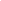 >> Use Arial 10, single line spacing. Extra attachments will not be accepted.* Delete whichever is not applicable** According to the grant directives (version 2024)*** The privacy statement of Stichting MS Research and the privacy statement of Stichting Nationaal MS Fonds entails more information about the processing of your personal information and deregistration.    Please submit separately. Use form “Appendix_publiekssamenvatting_NMSF_SMSR_2024”Basic detailsBasic detailsBasic detailsBasic detailsBasic detailsBasic detailsBasic detailsBasic detailsBasic details1Name applicant, title(s)Name applicant, title(s)Name applicant, title(s)1PositionPositionPosition1InstituteInstituteInstitute1DepartmentDepartmentDepartment1Address, zip code, cityAddress, zip code, cityAddress, zip code, city1TelephoneTelephoneTelephone1E-mailE-mailE-mail1PositionPositionPosition1Professional experienceProfessional experienceProfessional experience1Key publications (top-5)Key publications (top-5)Key publications (top-5)1bIf applicable:Name co-applicant, title(s)If applicable:Name co-applicant, title(s)If applicable:Name co-applicant, title(s)1bInstituteInstituteInstitute1bDepartmentDepartmentDepartment1bAddress, zip code, cityAddress, zip code, cityAddress, zip code, city1bTelephoneTelephoneTelephone1bE-mailE-mailE-mail1bPositionPositionPosition1bProfessional experienceProfessional experienceProfessional experience1bKey publications (top-5)Key publications (top-5)Key publications (top-5)2Title proposed projectTitle proposed projectTitle proposed projectTitle proposed projectTitle proposed projectTitle proposed projectTitle proposed projectTitle proposed project23KeywordsKeywordsKeywordsKeywordsKeywordsKeywordsKeywordsKeywords3Max. 5Max. 5Max. 5Max. 5Max. 5Max. 5Max. 5Max. 54aProject aimProject aimProject aimProject aimProject aimProject aimProject aimProject aim4a4bProject categoryProject categoryProject categoryProject categoryProject categoryProject categoryProject categoryProject category4b Causes of MS Treatment Diagnosis Causes of MS Treatment Diagnosis Causes of MS Treatment Diagnosis Causes of MS Treatment Diagnosis Causes of MS Treatment Diagnosis Causes of MS Treatment Diagnosis Causes of MS Treatment Diagnosis Causes of MS Treatment Diagnosis5Hypothesis and brief summary of project Hypothesis and brief summary of project Hypothesis and brief summary of project Hypothesis and brief summary of project Hypothesis and brief summary of project Hypothesis and brief summary of project Hypothesis and brief summary of project Hypothesis and brief summary of project 5max. 300 wordsmax. 300 wordsmax. 300 wordsmax. 300 wordsmax. 300 wordsmax. 300 wordsmax. 300 wordsmax. 300 words5Number of words:  Number of words:  Number of words:  Number of words:  Number of words:  Number of words:  Number of words:  Number of words:  6Relevance for MS (cause, treatment or diagnosis) and a MS-free worldRelevance for MS (cause, treatment or diagnosis) and a MS-free worldRelevance for MS (cause, treatment or diagnosis) and a MS-free worldRelevance for MS (cause, treatment or diagnosis) and a MS-free worldRelevance for MS (cause, treatment or diagnosis) and a MS-free worldRelevance for MS (cause, treatment or diagnosis) and a MS-free worldRelevance for MS (cause, treatment or diagnosis) and a MS-free worldRelevance for MS (cause, treatment or diagnosis) and a MS-free world67ImpactplanImpactplanImpactplanImpactplanImpactplanImpactplanImpactplanImpactplan7Describe the expected deliverables of the overall research and the expected impact of these results. Focus on the following: 1) people with MS, 2) healthcare professionals, 3) MS and/or other neurological science and/or technology, 4) innovative and/or groundbreaking aspects.Describe the expected deliverables of the overall research and the expected impact of these results. Focus on the following: 1) people with MS, 2) healthcare professionals, 3) MS and/or other neurological science and/or technology, 4) innovative and/or groundbreaking aspects.Describe the expected deliverables of the overall research and the expected impact of these results. Focus on the following: 1) people with MS, 2) healthcare professionals, 3) MS and/or other neurological science and/or technology, 4) innovative and/or groundbreaking aspects.Describe the expected deliverables of the overall research and the expected impact of these results. Focus on the following: 1) people with MS, 2) healthcare professionals, 3) MS and/or other neurological science and/or technology, 4) innovative and/or groundbreaking aspects.Describe the expected deliverables of the overall research and the expected impact of these results. Focus on the following: 1) people with MS, 2) healthcare professionals, 3) MS and/or other neurological science and/or technology, 4) innovative and/or groundbreaking aspects.Describe the expected deliverables of the overall research and the expected impact of these results. Focus on the following: 1) people with MS, 2) healthcare professionals, 3) MS and/or other neurological science and/or technology, 4) innovative and/or groundbreaking aspects.Describe the expected deliverables of the overall research and the expected impact of these results. Focus on the following: 1) people with MS, 2) healthcare professionals, 3) MS and/or other neurological science and/or technology, 4) innovative and/or groundbreaking aspects.Describe the expected deliverables of the overall research and the expected impact of these results. Focus on the following: 1) people with MS, 2) healthcare professionals, 3) MS and/or other neurological science and/or technology, 4) innovative and/or groundbreaking aspects.8Novelty/uniqueness of the projectNovelty/uniqueness of the projectNovelty/uniqueness of the projectNovelty/uniqueness of the projectNovelty/uniqueness of the projectNovelty/uniqueness of the projectNovelty/uniqueness of the projectNovelty/uniqueness of the project8Research proposalResearch proposalResearch proposalResearch proposalResearch proposalResearch proposalResearch proposalResearch proposalResearch proposal9Background & research questionsBackground & research questionsBackground & research questionsBackground & research questionsBackground & research questionsBackground & research questionsBackground & research questionsBackground & research questions9max. 500 words (main text and figure legends)max. 500 words (main text and figure legends)max. 500 words (main text and figure legends)max. 500 words (main text and figure legends)max. 500 words (main text and figure legends)max. 500 words (main text and figure legends)max. 500 words (main text and figure legends)max. 500 words (main text and figure legends)9Number of words:  Number of words:  Number of words:  Number of words:  Number of words:  Number of words:  Number of words:  Number of words:  9References max. 25 referencesReferences max. 25 referencesReferences max. 25 referencesReferences max. 25 referencesReferences max. 25 referencesReferences max. 25 referencesReferences max. 25 referencesReferences max. 25 references10Study design & work plan Study design & work plan Study design & work plan Study design & work plan Study design & work plan Study design & work plan Study design & work plan Study design & work plan 10max. 500 words (main text and figure legends)max. 500 words (main text and figure legends)max. 500 words (main text and figure legends)max. 500 words (main text and figure legends)max. 500 words (main text and figure legends)max. 500 words (main text and figure legends)max. 500 words (main text and figure legends)max. 500 words (main text and figure legends)10Number of words:  Number of words:  Number of words:  Number of words:  Number of words:  Number of words:  Number of words:  Number of words:  11Project group(*fte involved in this project)Project group(*fte involved in this project)Project group(*fte involved in this project)Title(s) and nameTitle(s) and nameDisciplineEmployed byFte* 11Project group(*fte involved in this project)Project group(*fte involved in this project)Project group(*fte involved in this project)12Embedding & cooperationEmbedding & cooperationEmbedding & cooperationEmbedding & cooperationEmbedding & cooperationEmbedding & cooperationEmbedding & cooperationEmbedding & cooperation12max. 400 words (main text and figure legends)max. 400 words (main text and figure legends)max. 400 words (main text and figure legends)max. 400 words (main text and figure legends)max. 400 words (main text and figure legends)max. 400 words (main text and figure legends)max. 400 words (main text and figure legends)max. 400 words (main text and figure legends)12Number of words:  Number of words:  Number of words:  Number of words:  Number of words:  Number of words:  Number of words:  Number of words:  13Feasibility of the projectFeasibility of the projectFeasibility of the projectFeasibility of the projectFeasibility of the projectFeasibility of the projectFeasibility of the projectFeasibility of the project13Please state the main threat(s) that may affect the execution and outcomes of the project. If applicable, indicate how the work plan can be adjusted to affirm feasibility of the goals without losing the original character of the project.Please state the main threat(s) that may affect the execution and outcomes of the project. If applicable, indicate how the work plan can be adjusted to affirm feasibility of the goals without losing the original character of the project.Please state the main threat(s) that may affect the execution and outcomes of the project. If applicable, indicate how the work plan can be adjusted to affirm feasibility of the goals without losing the original character of the project.Please state the main threat(s) that may affect the execution and outcomes of the project. If applicable, indicate how the work plan can be adjusted to affirm feasibility of the goals without losing the original character of the project.Please state the main threat(s) that may affect the execution and outcomes of the project. If applicable, indicate how the work plan can be adjusted to affirm feasibility of the goals without losing the original character of the project.Please state the main threat(s) that may affect the execution and outcomes of the project. If applicable, indicate how the work plan can be adjusted to affirm feasibility of the goals without losing the original character of the project.Please state the main threat(s) that may affect the execution and outcomes of the project. If applicable, indicate how the work plan can be adjusted to affirm feasibility of the goals without losing the original character of the project.Please state the main threat(s) that may affect the execution and outcomes of the project. If applicable, indicate how the work plan can be adjusted to affirm feasibility of the goals without losing the original character of the project.14Has this grant proposal been submitted to Stichting MS Research or Stichting Nationaal MS Fonds previously?Has this grant proposal been submitted to Stichting MS Research or Stichting Nationaal MS Fonds previously?Has this grant proposal been submitted to Stichting MS Research or Stichting Nationaal MS Fonds previously? Yes* No Yes* No Yes* No Yes* No Yes* No14If yes:If yes:If yes:14What was the project number and title of this proposal?What was the project number and title of this proposal?What was the project number and title of this proposal?14What are the differences between this and the previously submitted application?What are the differences between this and the previously submitted application?What are the differences between this and the previously submitted application?15Has this grant proposal been submitted elsewhere?Has this grant proposal been submitted elsewhere?Has this grant proposal been submitted elsewhere? Yes, this proposal is submitted to <please fill in name organisation>  No Yes, this proposal is submitted to <please fill in name organisation>  No Yes, this proposal is submitted to <please fill in name organisation>  No Yes, this proposal is submitted to <please fill in name organisation>  No Yes, this proposal is submitted to <please fill in name organisation>  NoPersonnel and budget requested **Personnel and budget requested **Personnel and budget requested **Personnel and budget requested **Personnel and budget requested **Personnel and budget requested **Personnel and budget requested **Personnel and budget requested **Personnel and budget requested **16PersonnelPersonnelScientific staffScientific staffTechnical staffTechnical staffTechnical staffTechnical staff16FunctionFunction16Category Category PhD student / scientific personnel*PhD student / scientific personnel*Non-scientific personnel level 1 / level 2*Non-scientific personnel level 1 / level 2*Non-scientific personnel level 1 / level 2*Non-scientific personnel level 1 / level 2*16FteFte16Amount of monthsAmount of months17Costs (€)Costs (€)Costs (€)Costs (€)Costs (€)Costs (€)Costs (€)Costs (€)17PersonnelPersonnel17Encouragement feeEncouragement fee5.0005.000Not applicableNot applicableNot applicableNot applicable17Materials/patientsMaterials/patients17PermitsPermits17Open access/scienceOpen access/science17OtherOther17Total costs (€)Total costs (€)SignaturesSignaturesSignaturesSignaturesSignaturesSignaturesSignaturesSignaturesSignaturesStichting MS Research and Stichting Nationaal MS Fonds will treat the content of this application as confidential and will not store your data for any longer than is necessary for the procedure of submission and granting. The quality and relevance of this application will be evaluated by patient-referees and the Scientific Advisory Board and/or the assessment committee.  I understand and agree that the foundations will share the content of this application with the members of the Scientific Advisory Board and/or assessment committee and the content of the appendix with patient-referees. I understand and agree that the content of this application will be shared with the MoveS Foundation and their constituency.Of note: the content of the “addendum publiekssamenvatting” will be made publicly available.Stichting MS Research and Stichting Nationaal MS Fonds will treat the content of this application as confidential and will not store your data for any longer than is necessary for the procedure of submission and granting. The quality and relevance of this application will be evaluated by patient-referees and the Scientific Advisory Board and/or the assessment committee.  I understand and agree that the foundations will share the content of this application with the members of the Scientific Advisory Board and/or assessment committee and the content of the appendix with patient-referees. I understand and agree that the content of this application will be shared with the MoveS Foundation and their constituency.Of note: the content of the “addendum publiekssamenvatting” will be made publicly available.Stichting MS Research and Stichting Nationaal MS Fonds will treat the content of this application as confidential and will not store your data for any longer than is necessary for the procedure of submission and granting. The quality and relevance of this application will be evaluated by patient-referees and the Scientific Advisory Board and/or the assessment committee.  I understand and agree that the foundations will share the content of this application with the members of the Scientific Advisory Board and/or assessment committee and the content of the appendix with patient-referees. I understand and agree that the content of this application will be shared with the MoveS Foundation and their constituency.Of note: the content of the “addendum publiekssamenvatting” will be made publicly available.Stichting MS Research and Stichting Nationaal MS Fonds will treat the content of this application as confidential and will not store your data for any longer than is necessary for the procedure of submission and granting. The quality and relevance of this application will be evaluated by patient-referees and the Scientific Advisory Board and/or the assessment committee.  I understand and agree that the foundations will share the content of this application with the members of the Scientific Advisory Board and/or assessment committee and the content of the appendix with patient-referees. I understand and agree that the content of this application will be shared with the MoveS Foundation and their constituency.Of note: the content of the “addendum publiekssamenvatting” will be made publicly available.Stichting MS Research and Stichting Nationaal MS Fonds will treat the content of this application as confidential and will not store your data for any longer than is necessary for the procedure of submission and granting. The quality and relevance of this application will be evaluated by patient-referees and the Scientific Advisory Board and/or the assessment committee.  I understand and agree that the foundations will share the content of this application with the members of the Scientific Advisory Board and/or assessment committee and the content of the appendix with patient-referees. I understand and agree that the content of this application will be shared with the MoveS Foundation and their constituency.Of note: the content of the “addendum publiekssamenvatting” will be made publicly available.Stichting MS Research and Stichting Nationaal MS Fonds will treat the content of this application as confidential and will not store your data for any longer than is necessary for the procedure of submission and granting. The quality and relevance of this application will be evaluated by patient-referees and the Scientific Advisory Board and/or the assessment committee.  I understand and agree that the foundations will share the content of this application with the members of the Scientific Advisory Board and/or assessment committee and the content of the appendix with patient-referees. I understand and agree that the content of this application will be shared with the MoveS Foundation and their constituency.Of note: the content of the “addendum publiekssamenvatting” will be made publicly available.Stichting MS Research and Stichting Nationaal MS Fonds will treat the content of this application as confidential and will not store your data for any longer than is necessary for the procedure of submission and granting. The quality and relevance of this application will be evaluated by patient-referees and the Scientific Advisory Board and/or the assessment committee.  I understand and agree that the foundations will share the content of this application with the members of the Scientific Advisory Board and/or assessment committee and the content of the appendix with patient-referees. I understand and agree that the content of this application will be shared with the MoveS Foundation and their constituency.Of note: the content of the “addendum publiekssamenvatting” will be made publicly available.Stichting MS Research and Stichting Nationaal MS Fonds will treat the content of this application as confidential and will not store your data for any longer than is necessary for the procedure of submission and granting. The quality and relevance of this application will be evaluated by patient-referees and the Scientific Advisory Board and/or the assessment committee.  I understand and agree that the foundations will share the content of this application with the members of the Scientific Advisory Board and/or assessment committee and the content of the appendix with patient-referees. I understand and agree that the content of this application will be shared with the MoveS Foundation and their constituency.Of note: the content of the “addendum publiekssamenvatting” will be made publicly available.Stichting MS Research and Stichting Nationaal MS Fonds will treat the content of this application as confidential and will not store your data for any longer than is necessary for the procedure of submission and granting. The quality and relevance of this application will be evaluated by patient-referees and the Scientific Advisory Board and/or the assessment committee.  I understand and agree that the foundations will share the content of this application with the members of the Scientific Advisory Board and/or assessment committee and the content of the appendix with patient-referees. I understand and agree that the content of this application will be shared with the MoveS Foundation and their constituency.Of note: the content of the “addendum publiekssamenvatting” will be made publicly available.18Project leaderProject leaderProject leaderProject leaderProject leaderProject leaderProject leader18Name18Date18Signature18Head of MS Center or DepartmentHead of MS Center or DepartmentHead of MS Center or DepartmentResponsible administrator of organisationResponsible administrator of organisationResponsible administrator of organisationResponsible administrator of organisation18Name18Date18SignatureAddendum I – PubliekssamenvattingAddendum II - Justification for the requirement of experimental animalsIf the grant proposal does not require experimental animals, this addendum can be deleted from the application.Addendum II - Justification for the requirement of experimental animalsIf the grant proposal does not require experimental animals, this addendum can be deleted from the application.19What are the reasons that this research…a.…cannot be performed without experimental animals (Replacement)?a.b.…cannot be performed with fewer animals (Reduction) or with less distress and discomfort for the animals (Refinement)?b.c.…cannot be performed with a lower species of animals?c.d.Please specify the used animal model(s) and explain why this (sub)type of model is selected. d.